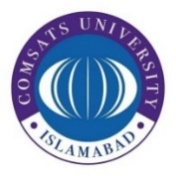 COMSATS University Islamabad Abbottabad CampusAPPLICATION FORM FOR LEAVE OF ABSENCE FOR MS/PhD STUDENTS * Please specify semester and year e.g. (SP21, FA20 etc.), Leave of absence in very 1st semester and 02 consecutive semesters are not allowed.____________________Applicant SignatureName:Registration #Program:Department: Leave of Absence requested semester*:Date of application:Leave of absence previously availed: Yes/NoCopy of Transcript:     AttachedReason for Leave of Absence:Reason for Leave of Absence:I hereby request for leave of absence for consideration under CUI rules.I hereby request for leave of absence for consideration under CUI rules.Kindly tick any one of the followingName & SignatureSupervisorconcernedName: _____________________________Signature: __________________________Head of the DepartmentName: _____________________________Signature: __________________________Chairperson of the DepartmentName: _____________________________Signature: __________________________Dean of the FacultyName: _____________________________Signature: __________________________The Registrar, CUIName: _____________________________Signature: __________________________Notified vide Notification No. __________________ Dated:_______________ by Office of RegistrarNotified vide Notification No. __________________ Dated:_______________ by Office of RegistrarNotified vide Notification No. __________________ Dated:_______________ by Office of Registrar